Announcing …….The Great  Diocese Bake Off! 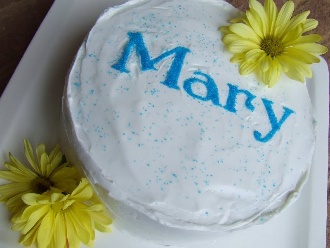 In honour of May is the Month of MaryWe know that lots of you have been baking , Therese in our Catechetical Centre has challenged us- staff, parents, family members, principals to bake cakes, cupcakes, cookies or decorate cakes you have in the house or create model cakes out of materials you have in the house or draw a cake for Mary-whatever is possible for you. Please send your entries to     ddcc@derrydiocese.org and forward them on to Saint Catherine’s Facebook page. God bless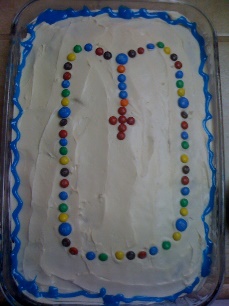 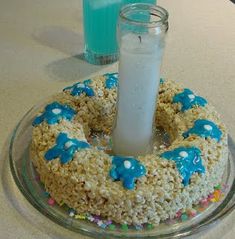 Happy Baking!